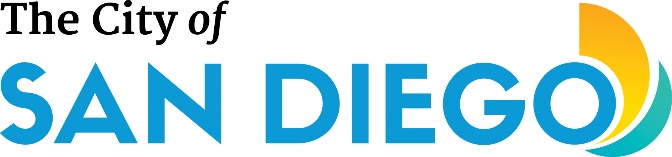 SUSTAINABLE ENERGY ADVISORY BOARD (SEAB)MinutesMeeting #146Thursday, August 9, 2018Sustainability Department9601 Ridgehaven Ct., San Diego, CA  92123First Floor Auditorium 10:00 a.m. Call to OrderQuorum not met. Julia Brown called the meeting to order at 10:03AM to take non-Action itemsout of order until such time that a quorum is reached.Introductions of Board Members and Public ParticipantsMEMBERS PRESENT:Julia Brown (Chair) – At Large MemberDouglas Kot (Vice Chair) – U.S. Green Building CouncilHanna Grene – CSE Regional EnergyJay Powell – Environmental AdvocateJason Anderson – Business CommunityAndrew McKercher – Labor Organization Kendall Helm – SDG&ESean Karafin – At Large MemberEddie Price – At Large Member Alternate 1Eric Scheidlinger – At Large Member Alternate 2CITY STAFF PRESENT:Aaron Lu – Sustainability DepartmentMichael Salyer – Sustainability DepartmentElena Martinez – Sustainability Department Michael Favaloro – Public Utilities DepartmentGino Olivari – Development Services DepartmentPublic Introductions. Non-agenda Public Comment None.Informational Items/Discussion (Taken Out of Order)Presentation - PureWater/Water-Energy Nexus (Michael Favaloro, Public Utilities Department)Michael Favaloro, an electrical engineer with the City’s Public Utilities Department provided an overview of the Pure Water Program and North City Renewable Energy Project, including the Padre Dam Project for East County. The program is set up based on a phased approach to eventually produce 1/3 of San Diego’s drinking water by 2035. These efforts will ultimately produce a local, sustainable, and cost-effective source of drinking water for the City of San Diego and its residents.Board members asked clarifying questions throughout the presentation regarding the current and proposed energy generated and needed for components of the Pure Water project and regarding sources and uses of energy and what new distribution facilities might be needed.  Additional issues identified were how the program will be integrated into the Municipal Energy Strategy.  Mr. Favaloro indicated he could provide a summary sheet of current energy generation and use for current potable and waste water treatment and energy capacity needs and sources and uses for each of the energy components of the PW Program phases to show net energy used or generated. Board also requested a briefing on status of the proposed San Vicente Dam pumped storage and generation project.Board member Jason Anderson arrived during the Pure Water Presentation for Meeting Quorum.Action Items/DiscussionApproval of Minutes (Julia Brown)*MOTION* Jay Powell made motion to approve minutes from SEAB meeting #145.  Hanna Grene seconded.  Motion passed 4-0-1.  Douglas Kot abstained.  Announcements and Staff UpdatesCAP/ Energy Programs Update (Aaron Lu)Aaron Lu, program coordinator with the City’s Sustainability Department, announced City staff is working on completing the Climate Action Plan annual report updated by September. City Mayor Kevin Falconer and Chief Sustainability Officer Cody Hooven is scheduled to attend the Global Climate Action Summit next month in San Francisco and the annual report is expected to be ready and available by then.  Aaron also announced that an invite only Feed-In-Tariff workshop hosted by the City, with SDG&E, the Rocky Mountain Institute, and the Clean Coalition as participants, will be held on August 21, 2018, 11:00am – 2:00pm.  Attendees must RSVP and lunch will be provided.  Aaron Lu and Michael Salyer as part of the formation of the new Sustainability Department are conducting a survey of other Boards and Commissions meetings and operational practices and will bring back recommendations to the Chair and Vice Chair for consideration by the SEA Board. It was requested that the SEAB General Operating Procedures be provided and used as a base document for that consideration.Regulatory Update (Aaron Lu)Aaron provided updates on three CA legislative bills AB 813, SB 100, and SB 237. All three items are moving quickly in the State legislature.Jay Powell mentioned that a citizen’s ballot measure proposed by California Local Energy Advancing Renewables for the November election setting forth Franchise Agreement Terms for the Use of Public Right-of-Way to Transmit and Distribute Electricity was presented to the Rules Committee which took no action. New BusinessJulia Brown suggested that the September SEAB meeting be cancelled because many board members and some staff will be in San Francisco for the Global Climate Action Summit. Other members agreed to cancel the September meeting.Suggested Items for Future Meetings    This item was not reviewed. The Chair and Vice Chair agreed to confer prior to the next meeting and present a recommendation for scheduling of items included in the adopted work plan.AdjournmentMeeting adjourned at 11:12 AM.Note: An audio recording of this meeting is available upon request.